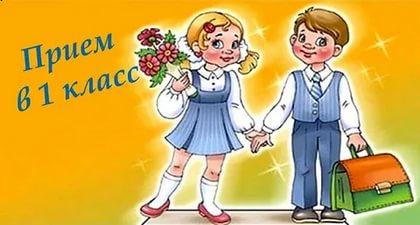 Контактные данные ответственных должностных лиц за приём документов, дни и часы приёма для консультацийКонтактный телефон школы: 	956-58-01Часы приёма      директора  школы- понедельник с 16-00 до 17-00Часы приёма ответственного лица за приём документов и консультаций       - вторник, среда  с 13.00-15.00